Spelling test: Year 5Given: 4.2.20Test: 11.2.20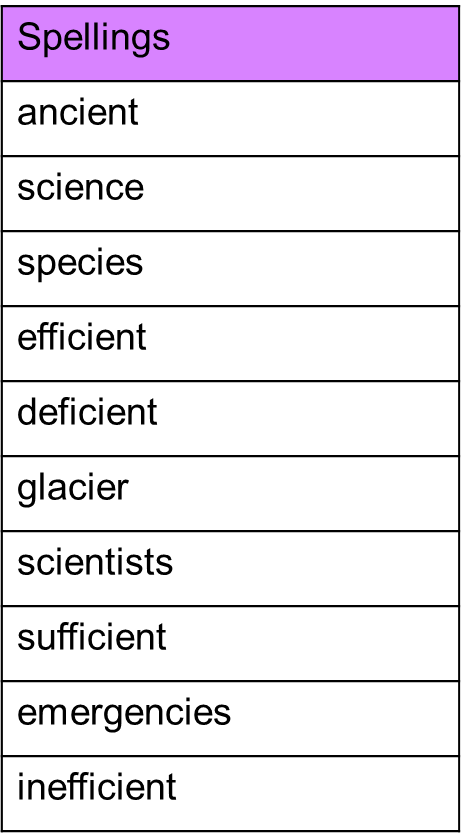 Spelling test: Year 6Given: 4.2.20Test: 11.2.20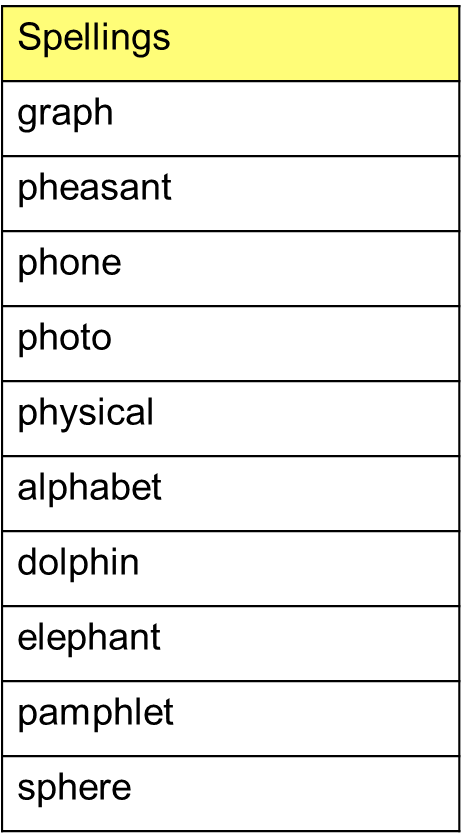 